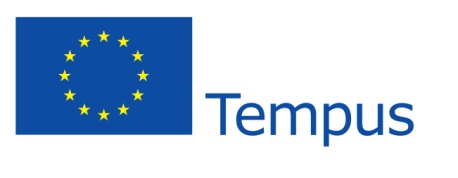 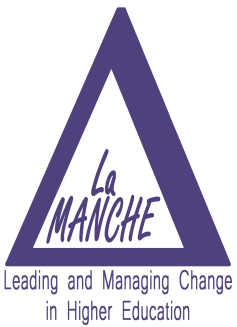 TEMPUS IV PROGRAMMEРуководство и управление изменениями в сфере высшего образования(La MANCHE)Встреча партнеров в Pеспублике БеларусьПрограммаМесто встречи: Белорусский торгово-экономический университет потребительской кооперации (Пр. Октября,50, ауд.2-01) Дни встречи: 19 марта 20151ый День1ый День9:30–10:00Приветствие и введение в повестку дня встречи: Кристина Армутлиева,Тодор РадевНа протяжении следующих периодов времени партнерам рекомендуется представить свой отчет по проекту с момента последней встречи партнеров, включая обзор проводимых мероприятий и семинаров.                                                                                                                                                                                                                                                                                                                                                                                                                                                                                                                                                                                                                                                                                                                                                                                                                                                                                                                                                                                                                                                                                                                                                                                                                                                                                                                                                                                                                                                                                                                                                                                                                                                                                                                                                                                                                                                                                                                                                                                                                     На протяжении следующих периодов времени партнерам рекомендуется представить свой отчет по проекту с момента последней встречи партнеров, включая обзор проводимых мероприятий и семинаров.                                                                                                                                                                                                                                                                                                                                                                                                                                                                                                                                                                                                                                                                                                                                                                                                                                                                                                                                                                                                                                                                                                                                                                                                                                                                                                                                                                                                                                                                                                                                                                                                                                                                                                                                                                                                                                                                                                                                                                                                                     10:00 –10:20Гомельский государственный технический университет им. П.О.Сухого10:20–10:40Белорусский торгово-экономический университет потребительской кооперации10:40 –11:00Белорусский государственный экономический университет11:00 –11:20Витебский государственный технологический университет11:20 – 11:40Кофе-пауза11:40 – 13:00Виртуальный «Мозговой центр» La MANCHE: взаимодействие с заинтересованными сторонами и их вклад. Национальная конференция в Минске в 2015 году.Обсуждение проблем виртуального «Мозгового центра» La MANCHE и идей для повышения сотрудничества в режиме онлайн. Организация, содействие и планирование повестки дня предстоящей национальной конференции в Республике Беларуси.Стратегия La MANCHE и ее воздействие в Республике Беларусь.Обсуждение конкретных вопросов по странам и тем, имеющих отношение к Республике Беларусь, которые должны быть рассмотрены в Стратегии La MANCHE.13:00 – 14:00Обед14:00 – 15:30Комплекс работ 9: ДиссеминацияОбсуждение накопленного опыта, стратегий и инструментов для усовершенствования.Устойчивость проектаОбсуждение мер, необходимых для принятия на институциональном уровне для обеспечения безопасности и устойчивости проекта.15:30 – 16:00Кофе-пауза и подведение итогов дня16:00 – 17:30Комплекс работ 8: Контроль качестваОбсуждение механизмов для обеспечения качества.Комплекс работ 1: МенеджментФинансовый менеджмент проекта и предоставление доказательств.Итоговое обсуждение и закрытие встречи.